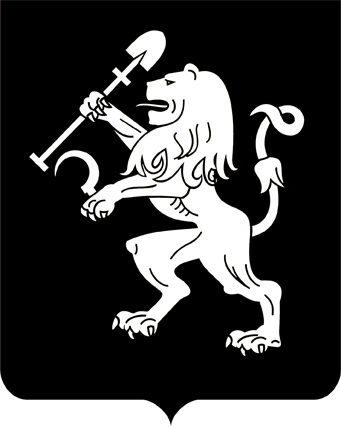 АДМИНИСТРАЦИЯ ГОРОДА КРАСНОЯРСКАПОСТАНОВЛЕНИЕОб утверждении проекта внесения изменений в проект планировкитерритории микрорайона «Нанжуль-Солнечный» в Советском районе города КрасноярскаРассмотрев материалы проекта внесения изменений в проект планировки территории микрорайона «Нанжуль-Солнечный» в Советском районе города Красноярска, протокол публичных слушаний                            от 15.08.2022, заключение о результатах публичных слушаний                     от 16.08.2022, руководствуясь ст. 5.1, 42, 45, 46 Градостроительного кодекса Российской Федерации, ст. 16 Федерального закона от 06.10.2003 № 131-ФЗ «Об общих принципах организации местного самоуправления в Российской Федерации», ст. 8 Правил землепользования                  и застройки городского округа город Красноярск, утвержденных решением Красноярского городского Совета депутатов от 07.07.2015                 № В-122, ст. 7, 41, 58, 59 Устава города Красноярска,ПОСТАНОВЛЯЮ:1. Утвердить проект внесения изменений в проект планировки территории микрорайона «Нанжуль-Солнечный» в Советском районе города Красноярска, утвержденный постановлением администрации        города от 01.04.2016 № 169, согласно приложениям 1–3.2. Настоящее постановление опубликовать в газете «Городские новости» и разместить на официальном сайте администрации города           в течение семи дней с даты принятия постановления.3. Постановление вступает в силу со дня его официального опубликования.Глава города							                В.А. Логинов21.09.2022№ 840